Праздник 22 августа "День государственного флага Российской Федерации"Сегодня в старшей группе "Б" прошли мероприятия, приуроченные к празднику 22 августа "День государственного флага Российской Федерации".Детям была показана презентация, в которой дети закрепили знания о цветах Российского флага, их значении, получили знания по понятию "Стяг", где размещаются флаги и для чего они там необходимы.
Выполнили открытки при помощи обрывной аппликации.На асфальте на территории детского сада изобразили флаги Российской Федерации, закрепляя последовательность их цветов.Провели акцию "Подари флаг прохожему".Дети получили массу положительных эмоций в течение дня.Воспитатель: Панфилова Елена Сергеевна.  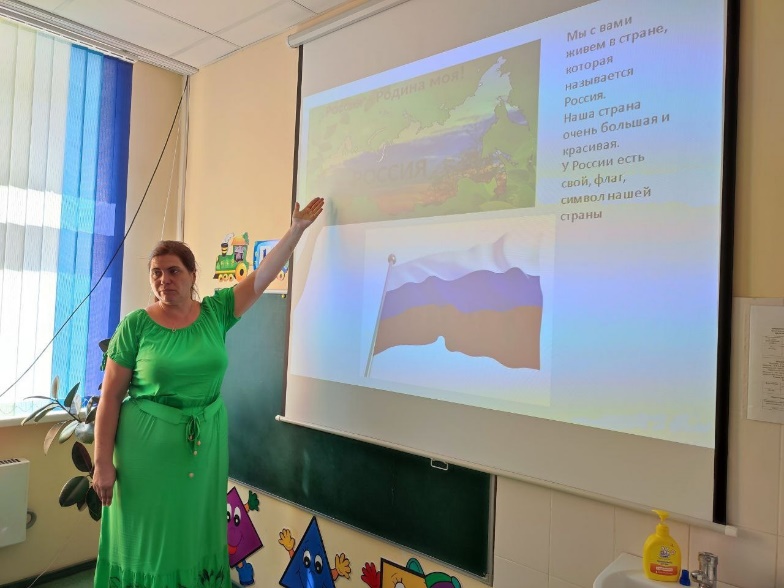 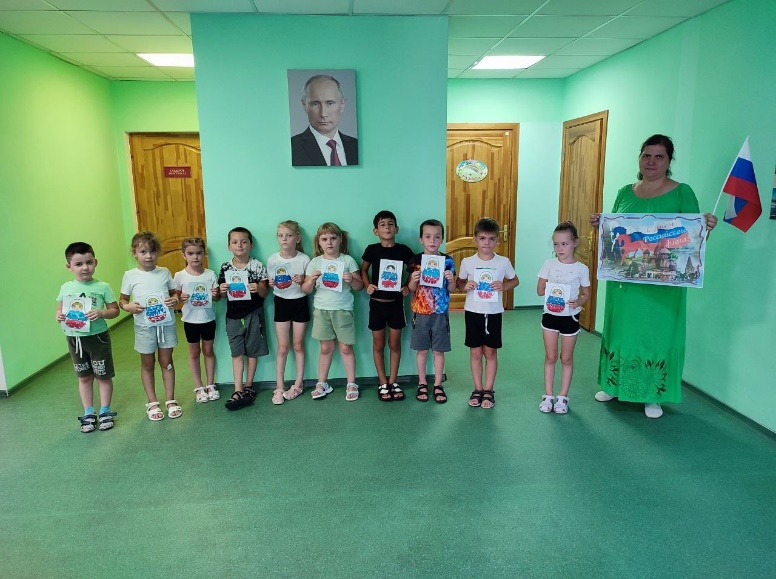 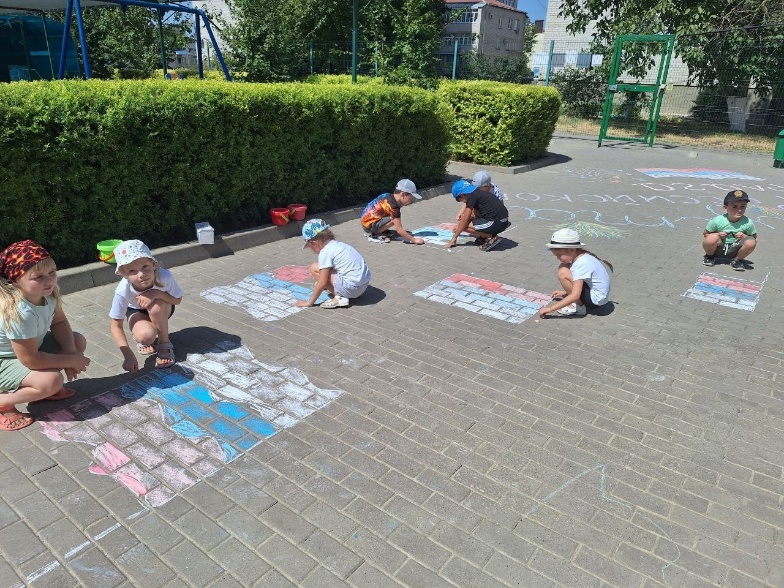 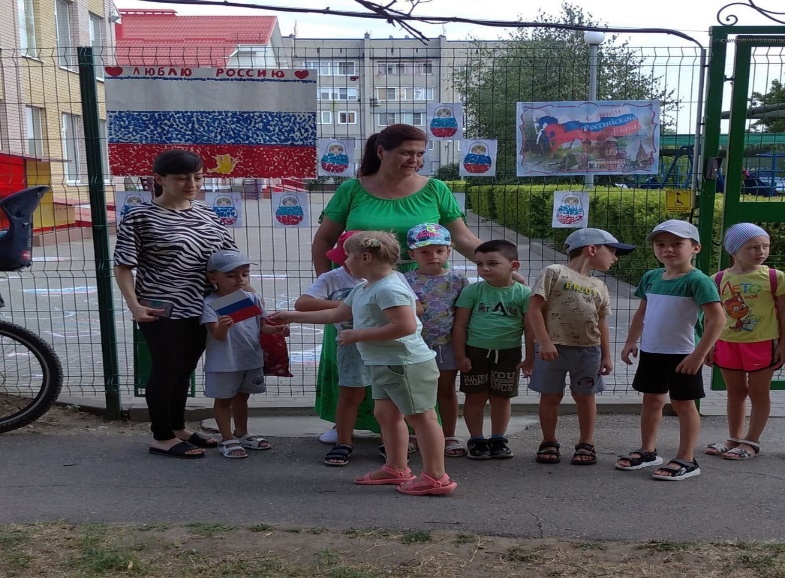 